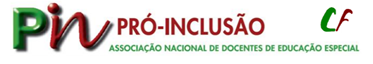 Data:      /      /                                                                              Entidade organizadora:      PROGRAMA TEMÁTICOPROGRAMA TEMÁTICOPROGRAMA TEMÁTICOPROGRAMA TEMÁTICOPROGRAMA TEMÁTICOAção de Curta DuraçãoAção de Curta DuraçãoAção de Curta DuraçãoAção de Curta DuraçãoAção de Curta DuraçãoTítulo:        Título:        Título:        Título:        Título:        Conteúdos:      Conteúdos:      Conteúdos:      Conteúdos:      Conteúdos:      Objetivos:      Objetivos:      Objetivos:      Objetivos:      Objetivos:      Metodologia:      Metodologia:      Metodologia:      Metodologia:      Metodologia:      Destinatários:      Destinatários:      Destinatários:      Destinatários:      Destinatários:      Local de realização:      Local de realização:      Local de realização:      Local de realização:      Local de realização:      Duração (3h a 6h):    N.º sessões:     N.º sessões:     N.º sessões:     Horário:     Data sessão 1:           Data sessão 1:           Data sessão 2:           Data sessão 2:           Data sessão 2:           Data sessão 3:           Data sessão 3:           Data sessão 3:           Data sessão 4:           Data sessão 4:           Formador(es)/Formadora(s):      Formador(es)/Formadora(s):      Formador(es)/Formadora(s):      Formador(es)/Formadora(s):      Formador(es)/Formadora(s):      